How can I help you?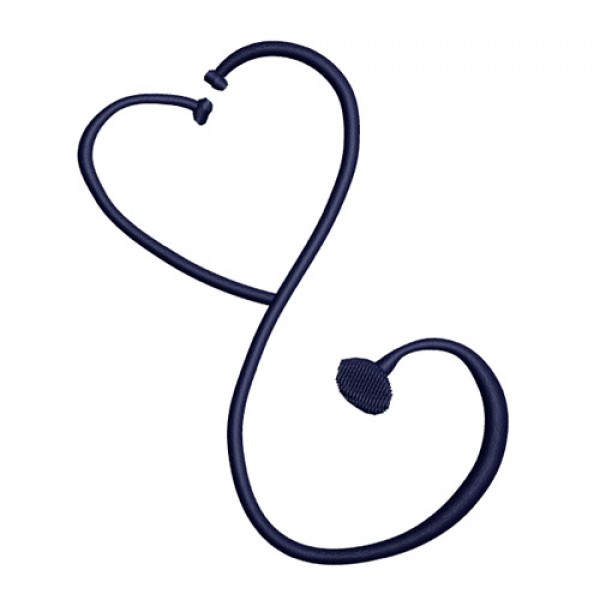 NURSE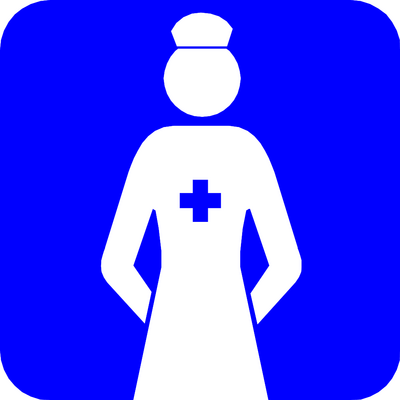 BATHROOM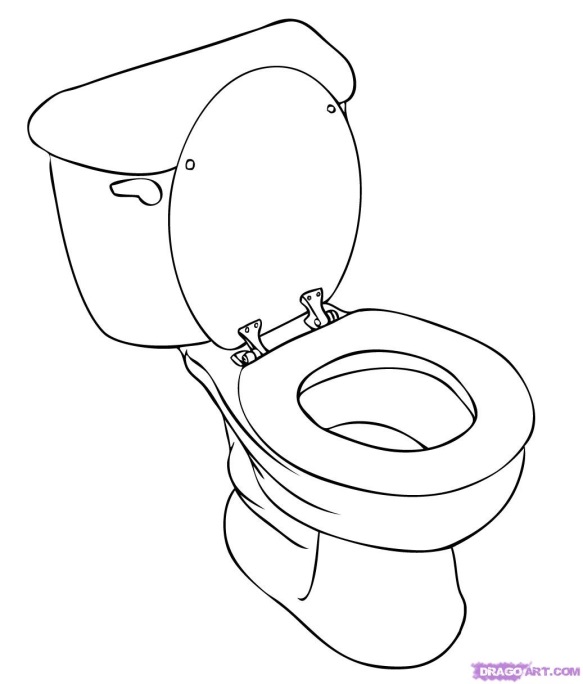 GO FOR WALK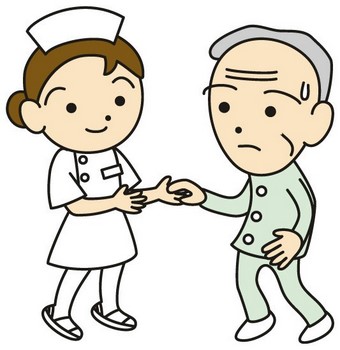 BATH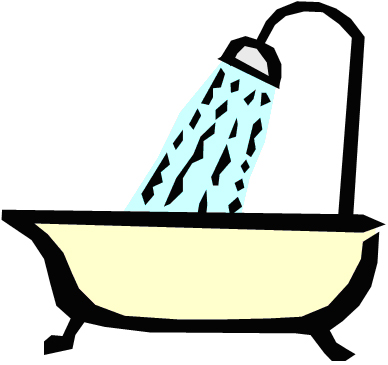 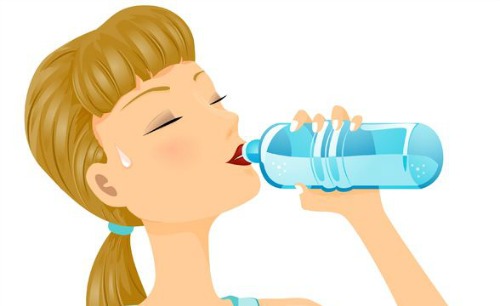 WATERBLANKET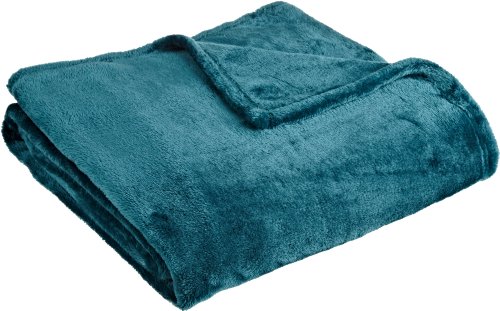 TV ON/OFF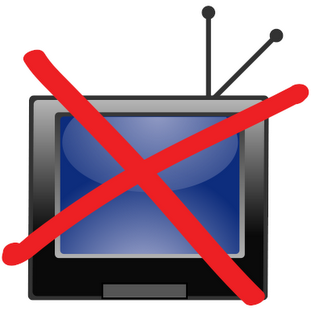 COLD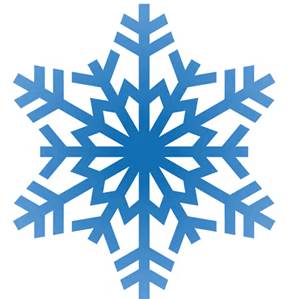 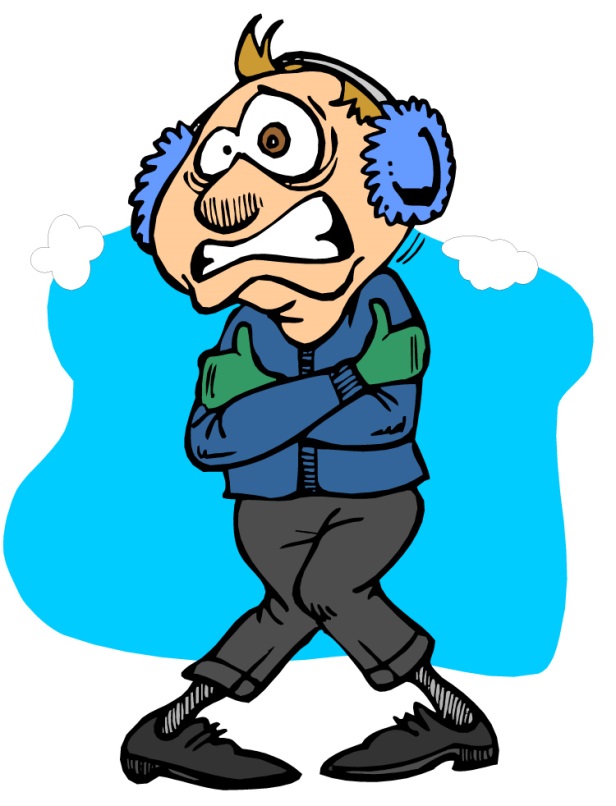 HUNGRY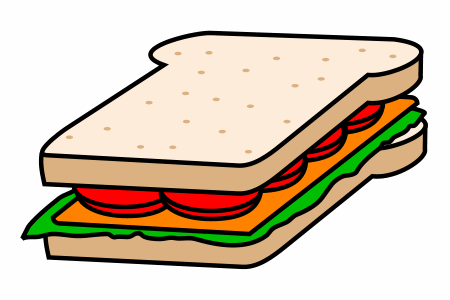 HOT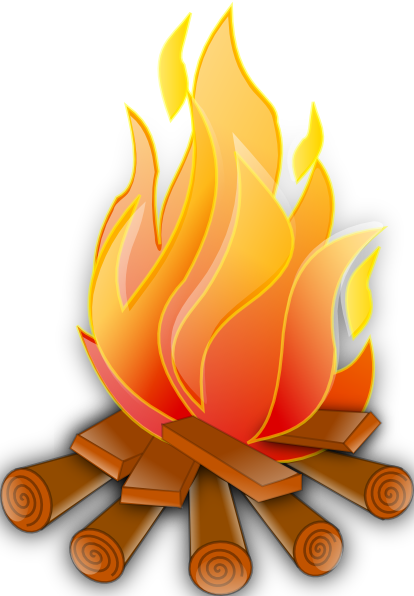 TIRED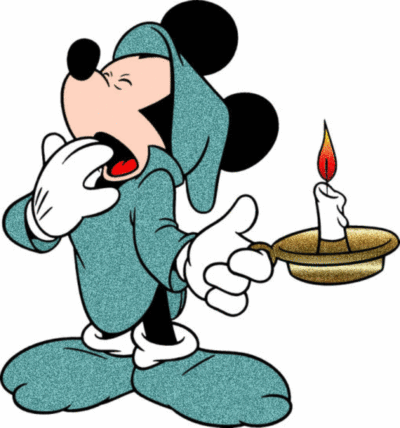 LIGHT ON/OFF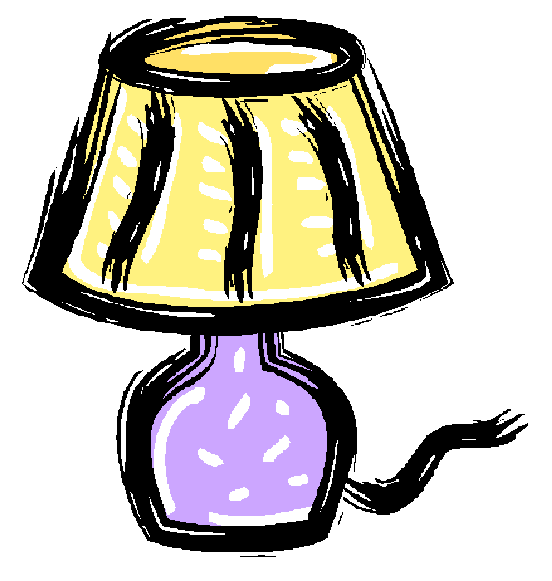 PHONE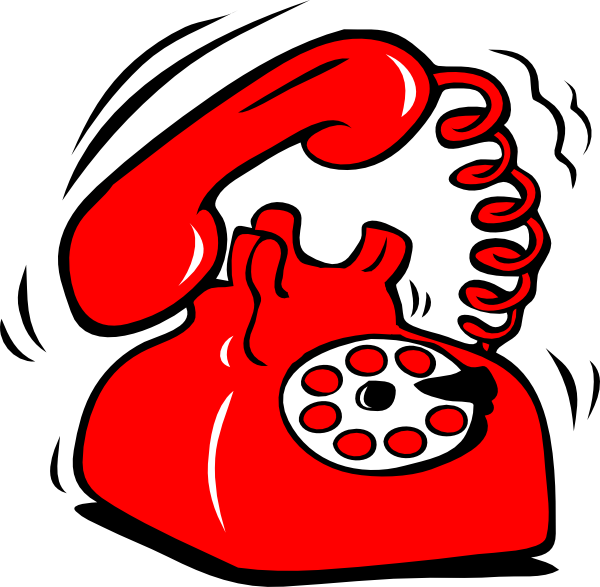 HURT/PAIN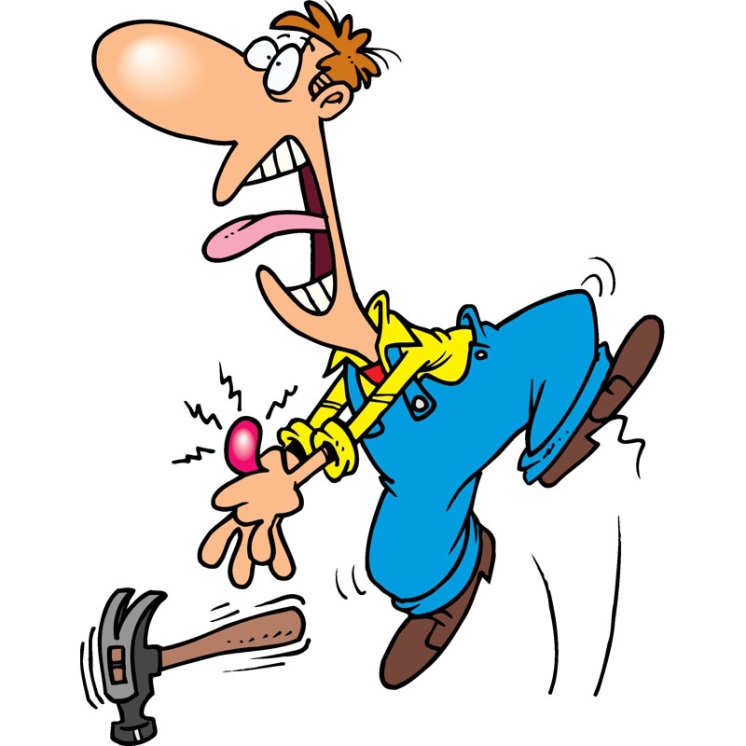 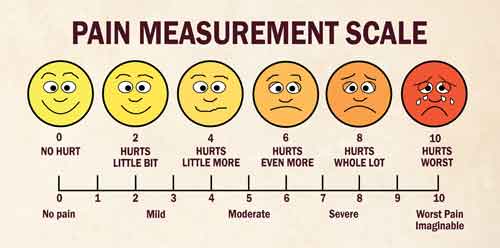 CHAIR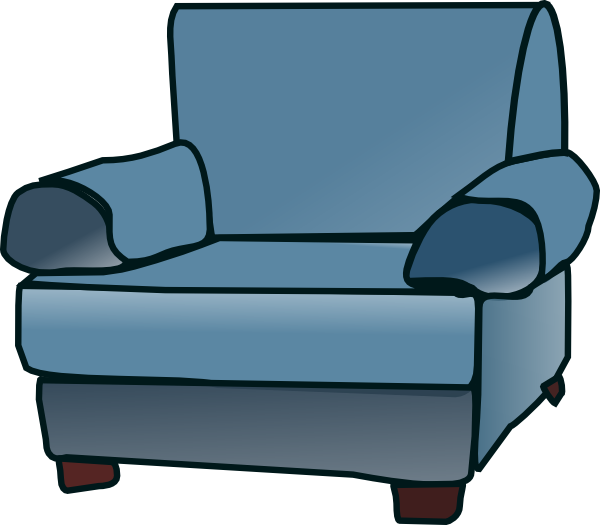 BED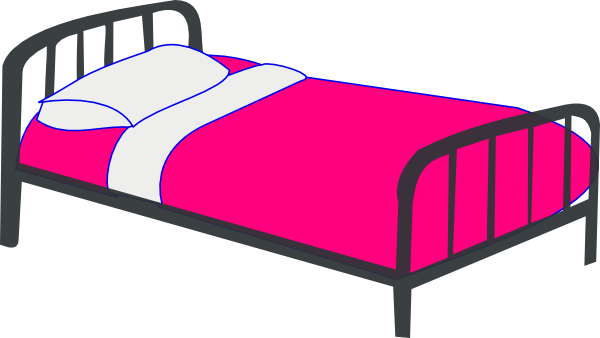  CHAPLAIN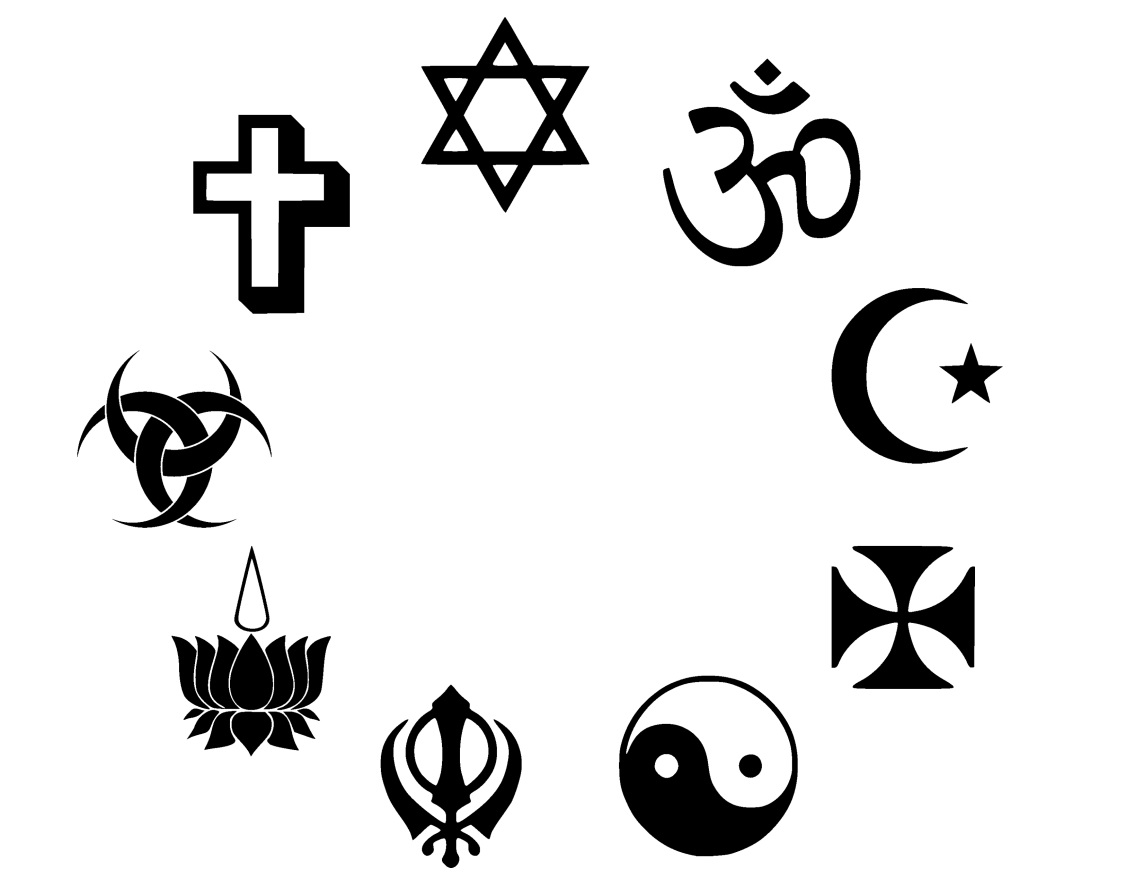 SMOKE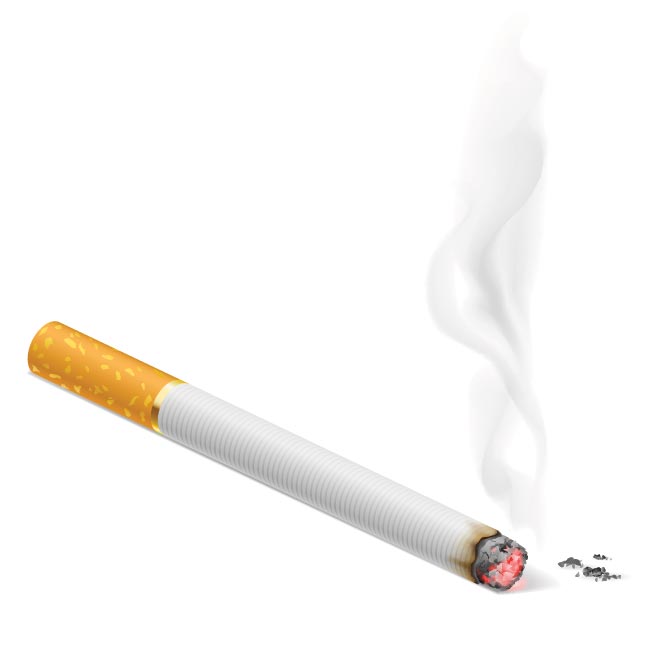 ALCOHOL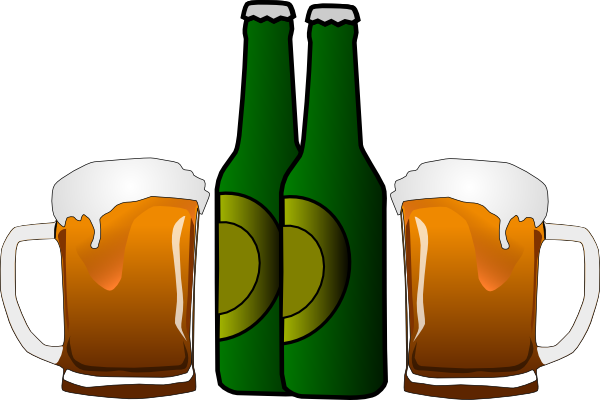 REMOTE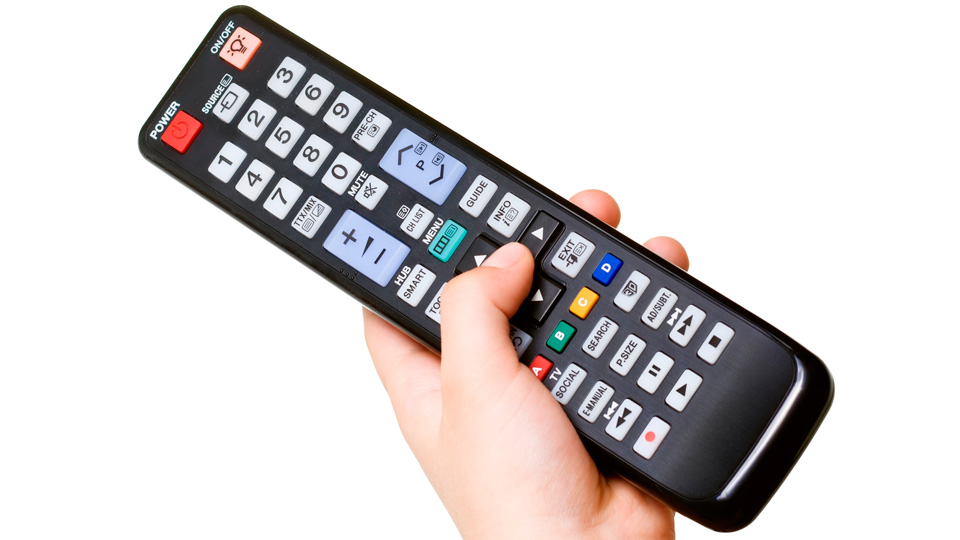 SOCKS ON/OFF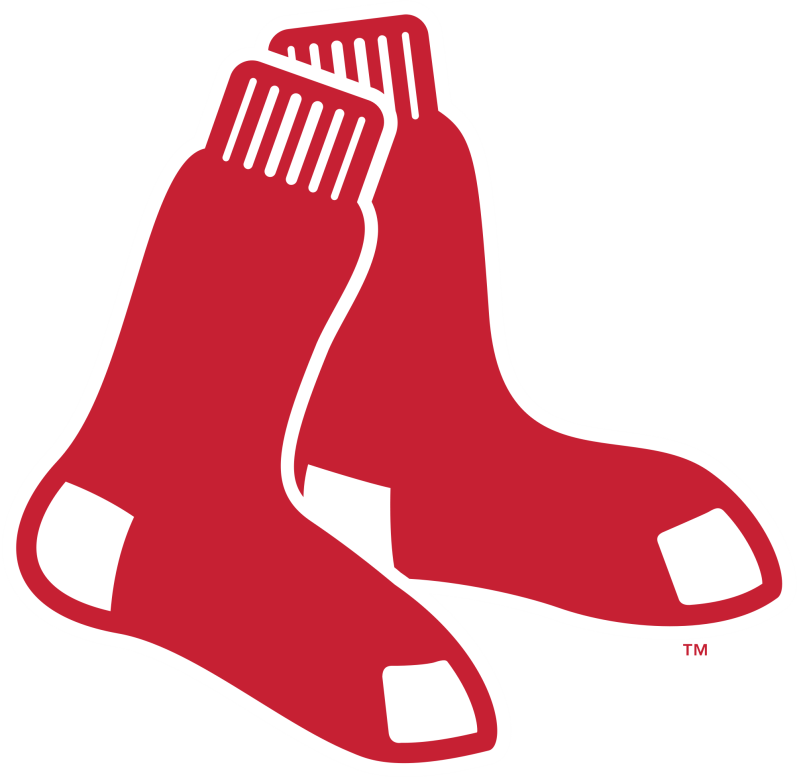 FAMILY MEMBER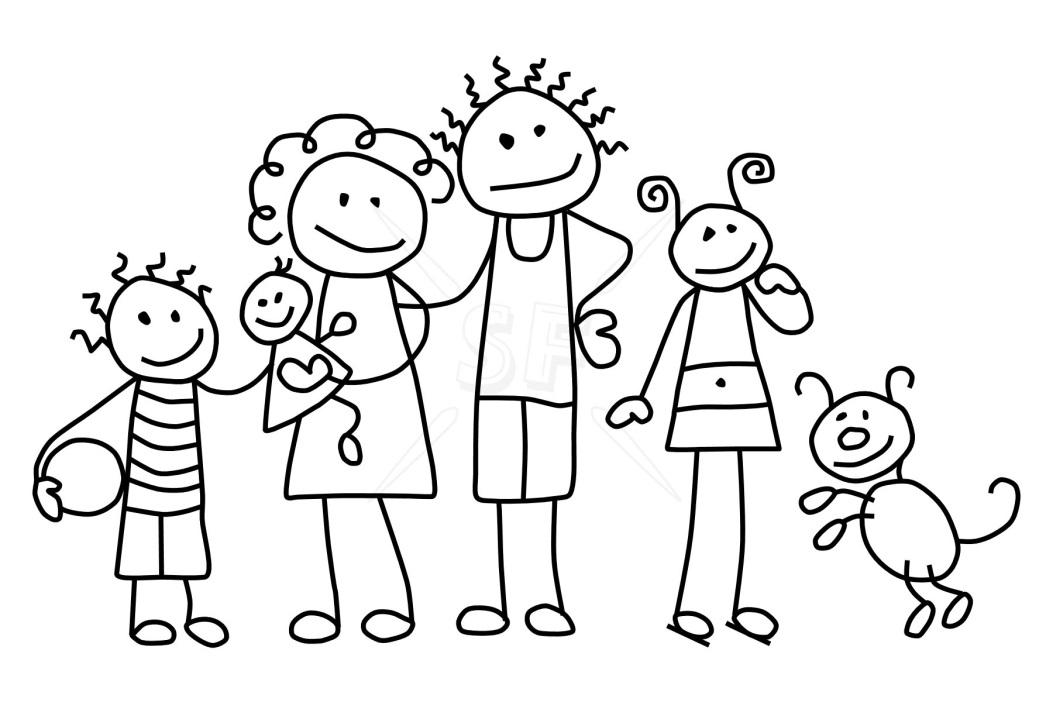 CHEST PAIN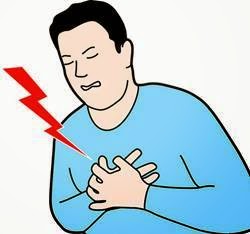 HEADACHE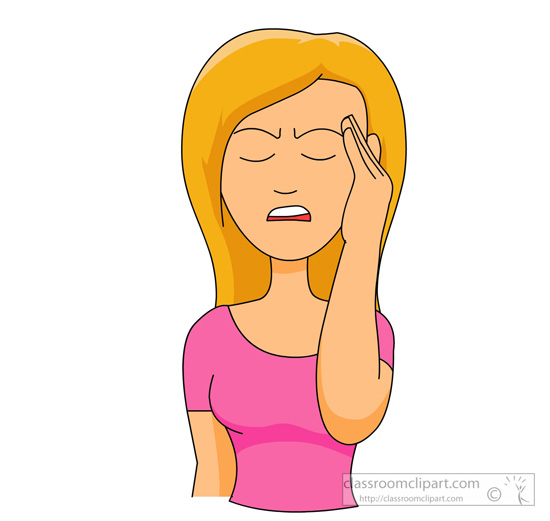 NAUSEOUS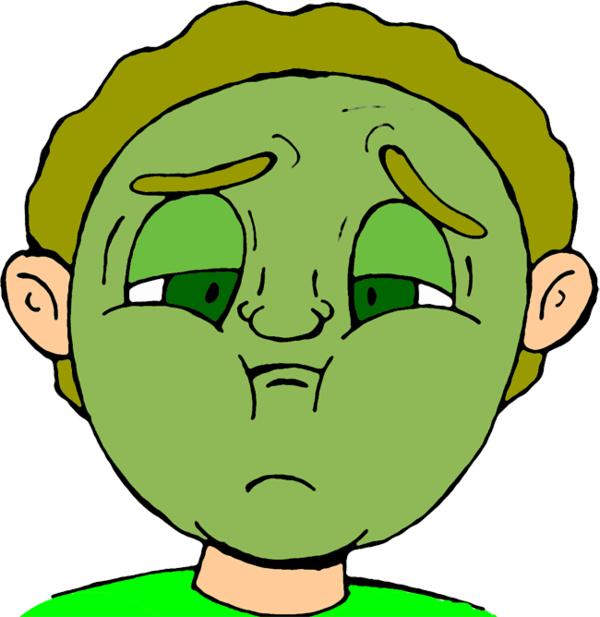 DIZZY/LIGHTHEADED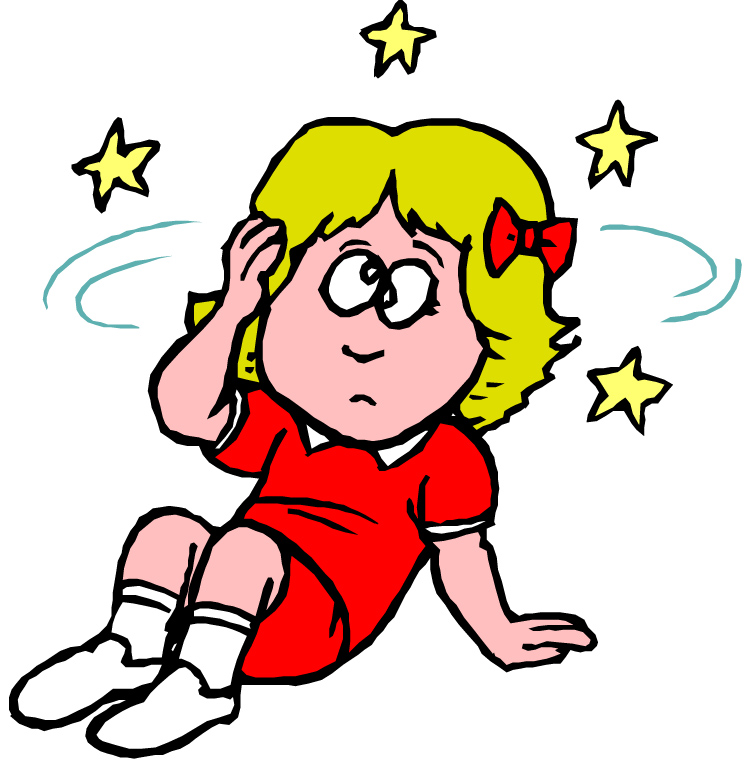 